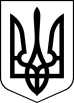 Сумський багатопрофільний навчально-реабілітаційний центр № 1 Сумської міської ради(Сумський БНРЦ №1 СМР)вул. Юрія Липи, 130, м.Суми, 20020, тел. (0542) 24 59 33 е-mail:sbnrc1sumy@ukr.net, ЄДРПОУ 21111206ОБҐРУНТУВАННЯтехнічних та якісних характеристик закупівлі послуг, розміру бюджетного призначення, очікуваної вартості предмета закупівлі(оприлюднюється на виконання постанови КМУ № 710 від 11.10.2016 «Про ефективне використання державних коштів» (зі змінами))Сумський багатопрофільний навчально-реабілітаційний центр №1 Сумської міської ради(далі – Замовник), код за ЄДРПОУ –21111206.Назва предмета закупівлі із зазначенням коду за Єдиним закупівельним словником (у разі поділу на лоти такі відомості повинні зазначатися стосовно кожного лота) та назви відповідних класифікаторів предмета закупівлі й частин предмета закупівлі (лотів) (за наявності): ДК 021:2015, код 50530000-9 Послуги з ремонту і технічного обслуговування техніки (Послуги з технічного обслуговування та утримання в належному стані внутрішніх та зовнішніх тепломереж).Обґрунтування обсягів закупівлі.Обсяги обґрунтовуються відповідно до потреби та складає:1. Усунення нещільностей в місцях з'єднань газових труб в котельні з підтягуванням муфт та гайок.2. Ремонт, притирання та змащування пробкових кранів на трубопроводі котельні.3. Прочищення пальників в газових котлах. Набивання ущільнювань в газових кранах-напівавтоматах та автоматах.4. Забезпечення безперервної тяги газових котлів.5. Регулювання подачі води та надходження газу в газових кранах.6. Дрібний ремонт насосних  установок.7. Оглядання та підтягування на трубах системи контргайок, муфт або заміна їх в котельні8. Усунення течі внутрішніх трубопроводів, приладів та арматури опалення котельні.9. Дрібний ремонт електроосвітлення та силової проводки.10. Очищення котлів від нагару.11. Заміна прокладок у фланцевих з'єднаннях та усунення течі.12. Обстеження технічного стану димоходів та димової труби котельні.13.Демонтаж, монтаж та підготовка до повірки приладів КВП та А і ГУ.14.  Перевірка контрольно-вимірювальних приладів.15. Частковий ремонт котлоагрегату  з усуненням течі.16. Очищення від накипу запірної арматури, перевірка її та перенабивання сальників.17. Дрібний ремонт устаткування котельні.Технічні та якісні характеристики товару (послуги),  що закуповується, повинні відповідати технічним умовам та стандартам, передбаченим законодавством України, діючими на період надання послуг.Розмір бюджетного призначення визначено відповідно до наявної потреби та прогнозованої кількості послуг.Обґрунтування очікуваної ціни закупівлі товару (послуги): розрахунок очікуваної вартості предмета закупівлі проведено відповідно рекомендаціям Наказу Мінекономіки від 18.02.2020р. №275 «Про затвердження примірної методики визначення очікуваної вартості предмета закупівлі». Очікувана вартість послуг становить160 526,95 грн. з ПДВ.Нормативно-правові акти, що формують підстави застосування процедури відкритих торгів з особливостями:Закон України “Про публічні закупівлі” №922-VIII від 25.12.2015 року, в редакції від 19.04.2020 №114-IX в редакції зі змінами до Закону України "Про публічні закупівлі" та інших законодавчих актів України щодо здійснення оборонних та публічних закупівель на період дії правового режиму воєнного стану» №7163 від 14.03.2022 року, зокрема в частині дії пунктів 37-38 розділу Х “Прикінцеві та перехідні положення” Закону;2. Постанова Кабінету Міністрів України від 12 жовтня 2022 р. № 1178 «Про затвердження особливостей здійснення публічних закупівель товарів, робіт і послуг для замовників, передбачених Законом України “Про публічні закупівлі”, на період дії правового режиму воєнного стану в Україні та протягом 90 днів з дня його припинення або скасування».3. Лист Мінекономіки України «Щодо особливостей здійснення публічних закупівельна період дії правового режиму воєнного стану та протягом 90 днів з дня його припинення або скасування»№ 3323-04_70997-06 від 20.10.2022 року.